Комплекс учебно-тренировочных занятийдля УТГ свыше 2-х лет  на дистанционной форме обучения с 18.05.2020г. по 24.05.2020г.Тренер-преподаватель Крук Ю.А. 18.05.2020г.Учебно-тренировочное занятие №1.Практическая часть.Комплекс упражнений для формирования гибкости.https://goodlooker.ru/kak-vstat-na-mostik.html Как встать на мостик с нуля: упражнения + пошаговая инструкция (контроль со стороны родителей).Круговая тренировка с диском по 5 подходов по 15 раз, диск 20 кг.:пресс;приседание;сгибание, разгибание рук в упоре лёжа;бицепс;плечи (дельтовидные мышцы)Промежуток отдыха между упражнениями 20 сек, промежуток отдыха между подходами 1 мин.20.05.2020г.Учебно-тренировочное занятие № 2.Практическая часть.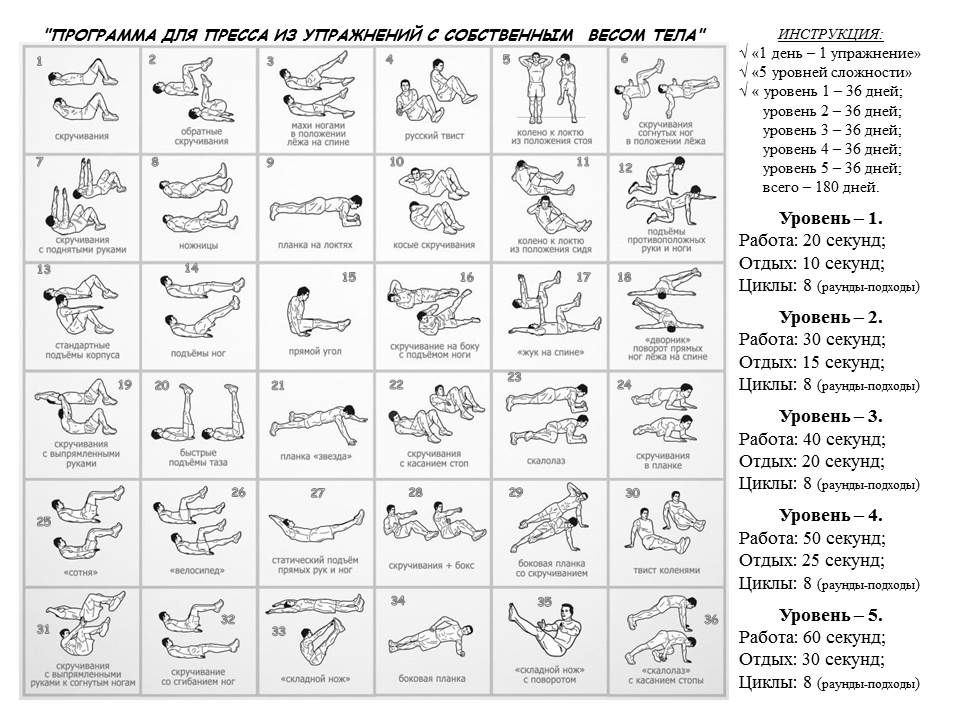 Круговая тренировка с диском по 5 подходов по 15 раз, диск 20 кг.:выпрыгивание с диском на спине;грудные мышцы (жим диска лежа + полувер);широчайшие мышцы спины стоя в наклоне;трицепс;Промежуток отдыха между упражнениями 20 сек, промежуток отдыха между подходами 1 мин.22.05.2020г.Учебно-тренировочное занятие № 3.Сдача нормативов по ОФП.2 минутысгибание, разгибание туловища в положении лёжа;сгибание, разгибание рук в упоре лёжа;приседание;Результаты зафиксировать в рабочих тетрадях, передать тренеру.